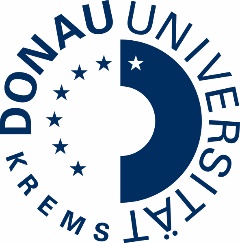 Anlage Teilnahmegebühr
interne Bezeichnung: DCG04 Krems (Beginn: WS 2021/22) (SKZ: 914)Die Rechnung über die Teilnahmegebührsoll wie folgt ausgestellt werden (nach Verständigung über die Erfüllung der Zulassungsvoraussetzungen und Ablauf der 14tägigen Rücktrittsfrist):Rechnungsadresse 1Rechnungsadresse 2ACHTUNG: Auch bei Rechnungslegung an andere Personen/Firmen/Institutionen als die/den Studierende/n besteht ausschließlich das Rechtsverhältnis mit dem/der Studierenden. Bei Nichtbezahlung (z.B. Zahlungsverzug, Arbeitgeberwechsel) schuldet die Teilnahmegebühr weiterhin die/der Studierende. 	18.03.2021________________________________________	Datum 	Unterschrift Studierende/r
für die/den Studierende/nim UniversitätslehrgangDigital Corporate Governance - MBAStudienvariante Die Teilnahmegebühr für den oben genannten Universitätslehrgang beträgt € 16.900,- (keine MwSt.).Kooperation IHK: Bei Vorliegen eines Abschlusses Techn. Betriebswirt, Betriebswirt oder IT-Professional beträgt die Teilnahmegebühr EUR 15.600,- (keine Mwst.).Die Teilnahmegebühr für den oben genannten Universitätslehrgang beträgt € 16.900,- (keine MwSt.).Kooperation IHK: Bei Vorliegen eines Abschlusses Techn. Betriebswirt, Betriebswirt oder IT-Professional beträgt die Teilnahmegebühr EUR 15.600,- (keine Mwst.).Name Studierende/rStraße, Nr.Postleitzahl, OrtLandTelefon, E-MailFirmenwortlaut ArbeitgeberStraße, Nr.Postleitzahl, OrtLandTelefon, E-MailZahlungsvereinbarungRechnungsadresse 1Rechnungsadresse 2Rechnungsbetrag [EUR]Zahlungsweise